Committee Name: Student Affairs policy committee (SAPC) Meeting Date & Time:   14 August 2018; 9:00 AM-4:00 PMMeeting Location:  Rock Eagle 4-H Center (Eatonton, GA) at the Senate RetreatAttendance:Distribution(as determined in committee operating procedure – one possibility given):	First; 	To Committee Membership for Review			Second: 	Posted to the Minutes Website 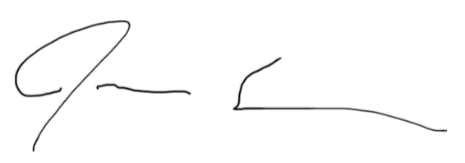 Approved by:___________________________________										Committee Chairperson (Including this Approval by chair at committee discretion)	GuidanceCommittee Name:  SAPC Committee Officers: Guy Biyogmam (Secretary)Academic Year: 2018-2019Aggregate Member Attendance at Committee Meetings for the Academic Year:“P” denotes Present,  “A” denotes Absent,   “R” denotes Regrets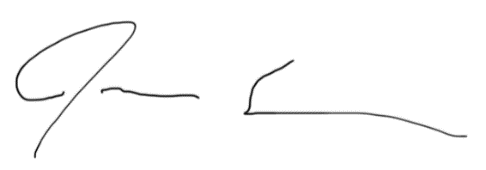 __________________________________________                                                                        CHAIRPERSON SIGNATURE                                                                                                            DATE  _______11/7/18_________________________-(Including this Approval by chair at committee discretion)Members                                                                 “P” denotes Present,  “A” denotes Absent,   “R” denotes RegretsMembers                                                                 “P” denotes Present,  “A” denotes Absent,   “R” denotes RegretsMembers                                                                 “P” denotes Present,  “A” denotes Absent,   “R” denotes RegretsMembers                                                                 “P” denotes Present,  “A” denotes Absent,   “R” denotes RegretsPGuy Biyogmam(Secretary)PLaverne RenfroeAKat CapstickAMary Catherine RogersPPaulette CrosspBrandon SamplesAJaira DyePJoanna SchwartzPMonica KetchieARachel SpradleyAAmelia LordPAmy PinneyGuestsGuestsGuestsGuestsItalicized text denotes information from a previous meeting.*Denotes new discussion on old business.     Agenda Topic (Committees should feel free to customize this template to make it as functional for them as possible. Other categories of topics might include Reports, Information Items, Unfinished Business, etc.)Discussions & Conclusions Action or RecommendationsFollow-Up{including dates/responsible person, status (pending, ongoing, completed)}I. Call to orderThe general meeting was called to order at 09:36 am by Alex BlazerII.  Approval of AgendaNo SAPC agenda to approve. III. Approval of MinutesNo minutes to approved. The SAPC 2017-2018 Annual Report was circulated.IV. Old Business/Review ofActions/RecommendationsNo old business to discuss since this was the general kick-off Senate meeting.V.  New BusinessActions/RecommendationsNo new business to discuss since this was the general kick-off Senate meeting. During the Standing Committee Breakout Session, new members were briefed on the mission of SAPC. Also, Monica Ketchie and Amy Pinney briefed the committee on the main topics discussed at the diversity inclusion meeting held on 8/12/2018. Self-nominations were made for the Committee Chair and vice-Chair positions. Joanna Schwartz and Monica Ketchie were elected President and Vice president of SAPC respectively.The meeting location for 2018-2019 committee meetings was chosen: Dean’s conference room at ATKINSON HALL. The president will confirm by first meeting.VI.  Next MeetingNext meeting date on Friday, September 7, 2018 in the Dean’s conference room (ATKINSON HALL).  No topic for discussion was suggested for the next meeting. The committee is waiting for new items to discuss.VII.  Adjournmentadjourned at 4:05 pm. Meeting DatesMeeting Dates04/27/20188/14/2018Guy Biyogmam (Secretary)Guy Biyogmam (Secretary)PPKat CapstickKat CapstickAAPaulette CrossPaulette CrossAPJaira DyeJaira DyePAMonica KetchieMonica KetchieAPAmelia LordAmelia LordPAAmy PinneyAmy PinneyPPLaverne RenfroeLaverne RenfroePPMary Catherine RogersMary Catherine RogersAABrandon SamplesBrandon SamplesPPJoanna SchwartzJoanna SchwartzAPRachel SpradleyRachel SpradleyAA